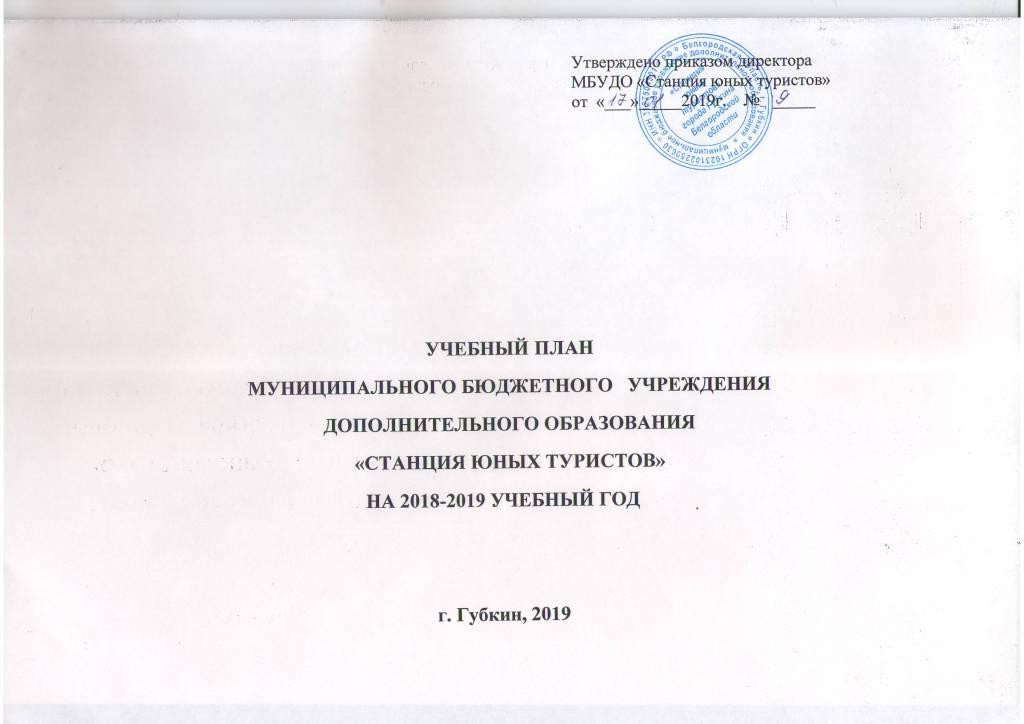 Наименованиеобразовательной программыНазвание детского объединенияФ.И.О.педагогаКоличествоучебных часовКоличествоучебных часовКоличествоучебных часовКоличествоучебных часовКоличествоучебных часовКоличествоучебных часовКоличествоучебных часовКоличествоучебных группКоличествоучебных группКоличествоучебных группКоличествоучебных группКоличествоучебных группКоличествоучебных группКоличествоучебных группКоличествоучебных группКоличествоучебных группКоличествоучебных группКоличествоучебных группКоличествоучебных группКоличество учащихсяКоличество учащихсяКоличество учащихсяКоличество учащихсяКоличество учащихсяКоличество учащихсяКоличество учащихсяКоличество учащихсяКоличество учащихсяКоличество учащихсяКоличество учащихсяНаименованиеобразовательной программыНазвание детского объединенияФ.И.О.педагога1 год2 год3 год4 год5 годвсеговсего1 год1 год2 год2 год3 год3 год4 год4 год5 год5 годвсеговсего1 год2 год2 год3 год3 год4 год4 год5 год5 годвсеговсегоТуристско-краеведческая направленностьТуристско-краеведческая направленностьТуристско-краеведческая направленностьТуристско-краеведческая направленностьТуристско-краеведческая направленностьТуристско-краеведческая направленностьТуристско-краеведческая направленностьТуристско-краеведческая направленностьТуристско-краеведческая направленностьТуристско-краеведческая направленностьТуристско-краеведческая направленностьТуристско-краеведческая направленностьТуристско-краеведческая направленностьТуристско-краеведческая направленностьТуристско-краеведческая направленностьТуристско-краеведческая направленностьТуристско-краеведческая направленностьТуристско-краеведческая направленностьТуристско-краеведческая направленностьТуристско-краеведческая направленностьТуристско-краеведческая направленностьТуристско-краеведческая направленностьТуристско-краеведческая направленностьТуристско-краеведческая направленностьТуристско-краеведческая направленностьТуристско-краеведческая направленностьТуристско-краеведческая направленностьТуристско-краеведческая направленностьТуристско-краеведческая направленностьТуристско-краеведческая направленностьТуристско-краеведческая направленностьТуристско-краеведческая направленностьТуристско-краеведческая направленностьТуристская подготовка школьников (авторы Махова О.В., Махов И.В.)Срок реализации 3 годаАзимутБорисенко Василий Николаевич641010111122161616163232Туристская подготовка школьников (авторы Махова О.В., Махов И.В.)Срок реализации 3 годаЮные туристыВасильченкоАнатолий Сергеевич641010111122161616163232Туристская подготовка школьников (авторы Махова О.В., Махов И.В.)Срок реализации 3 годаТуристы-1, 2, 3Крылова Алена Сергеевна4441212111111331616164848Туристская подготовка школьников (авторы Махова О.В., Махов И.В.)Срок реализации 3 годаМеридианМельникова Елена Георгиевна444111116161616Туристская подготовка школьников (авторы Махова О.В., Махов И.В.)Срок реализации 3 годаАльпинист-1, 4Лубышев Кирилл Владимирович46101011112216163232Туристская подготовка школьников (авторы Махова О.В., Махов И.В.)Срок реализации 3 годаАльпинист-2,3КоломыцеваТатьянаАнатольевна448811112216163232Туристская подготовка школьников (авторы Махова О.В., Махов И.В.)Срок реализации 3 годаКомпас-1, 2, 3Курчин Роман Александрович 4441212111111331616164848Туристская подготовка школьников (авторы Махова О.В., Махов И.В.)Срок реализации 3 годаВСЕГОВСЕГО42618666610101144151516016166464240240Юные туристы-краеведы (авторы Смирнов Д.В., Константинов Ю.С., Маслов А.Г.) Срок реализации 4 годаСледопыты-1, 2КрыловаАленаСергеевна448811112216163232Юные туристы-краеведы (авторы Смирнов Д.В., Константинов Ю.С., Маслов А.Г.) Срок реализации 4 годаПараллельГоловкова Надежда Анатольевна 444111116161616Юные туристы-краеведы (авторы Смирнов Д.В., Константинов Ю.С., Маслов А.Г.) Срок реализации 4 годаКомпасята-1,2,3,4ГоловковаНадеждаАнатольевна44441616111111114416161616161617176565Юные туристы-краеведы (авторы Смирнов Д.В., Константинов Ю.С., Маслов А.Г.) Срок реализации 4 годаВСЕГОВСЕГО81282828223322773248483333113113Юные экскурсоводы(авторы Пашкова Н.В., Мельникова Е.Г.) Срок реализации 3 годаЮные экскурсоводы(авторы Пашкова Н.В., Мельникова Е.Г.) Срок реализации 3 годаШкола юного экскурсоводаГоловковаНадеждаАнатольевна444111116161616Юные экскурсоводы(авторы Пашкова Н.В., Мельникова Е.Г.) Срок реализации 3 годаВСЕГОВСЕГО444111116161616Активисты школьного музея(авторы Казурова О.А., Константинов Ю.С., Маслов А.Г.)Срок реализации 4 годаИсток-1, 2Образцов Сергей Николаевич4488111122161616163232Активисты школьного музея(авторы Казурова О.А., Константинов Ю.С., Маслов А.Г.)Срок реализации 4 годаЮный музееведАршиноваЕленаГеннадьевна444111116161616Активисты школьного музея(авторы Казурова О.А., Константинов Ю.С., Маслов А.Г.)Срок реализации 4 годаВСЕГОВСЕГО12---121233------334848------4848Мой край(автор Булгакова Л..М.) Срок реализации 4 годаОткрытиеБулгаковаЛюбовь Михайловна4610101111221716163333Мой край(автор Булгакова Л..М.) Срок реализации 4 годаВСЕГОВСЕГО4610101111221716163333Мы - патриоты России(автор Аршинова Ж.В.)Срок реализации4 года Поиск -1,2,3               Аршинова                                     Жанна                                     Вячеславовна  Поиск -1,2,3               Аршинова                                     Жанна                                     Вячеславовна 6661818111111333216164848Мы - патриоты России(автор Аршинова Ж.В.)Срок реализации4 годаВСЕГОВСЕГО12618182211333216164848Физкультурно-спортивная направленностьФизкультурно-спортивная направленностьФизкультурно-спортивная направленностьФизкультурно-спортивная направленностьФизкультурно-спортивная направленностьФизкультурно-спортивная направленностьФизкультурно-спортивная направленностьФизкультурно-спортивная направленностьФизкультурно-спортивная направленностьФизкультурно-спортивная направленностьФизкультурно-спортивная направленностьФизкультурно-спортивная направленностьФизкультурно-спортивная направленностьФизкультурно-спортивная направленностьФизкультурно-спортивная направленностьФизкультурно-спортивная направленностьФизкультурно-спортивная направленностьФизкультурно-спортивная направленностьФизкультурно-спортивная направленностьФизкультурно-спортивная направленностьФизкультурно-спортивная направленностьФизкультурно-спортивная направленностьФизкультурно-спортивная направленностьФизкультурно-спортивная направленностьФизкультурно-спортивная направленностьФизкультурно-спортивная направленностьФизкультурно-спортивная направленностьФизкультурно-спортивная направленностьФизкультурно-спортивная направленностьФизкультурно-спортивная направленностьФизкультурно-спортивная направленностьФизкультурно-спортивная направленностьФизкультурно-спортивная направленностьСпортивное ориентирование(авторы Ченцов В.А., Лукашов Ю.В..)Срок реализации 5 летОрион-1, 2МельниковаЕленаГеоргиевна448111122161616161632Спортивное ориентирование(авторы Ченцов В.А., Лукашов Ю.В..)Срок реализации 5 летЮный ориентировщикШаров Игорь Васильевич64101111221617161733Спортивное ориентирование(авторы Ченцов В.А., Лукашов Ю.В..)Срок реализации 5 летВСЕГОВСЕГО410418112211441616163333161665Спортивное ориентирование(авторы Воронов Ю.С., Константинов Ю.С.)Срок реализации 5 летЮные ориентировщики-2ДаниловЕвгенийАлександрович661111161616Спортивное ориентирование(авторы Воронов Ю.С., Константинов Ю.С.)Срок реализации 5 летВСЕГОВСЕГО661111161616Туристско-краеведческаяТуристско-краеведческаяТуристско-краеведческая664230138151599553131241241241144144113113498Физкультурно-спортивнаяФизкультурно-спортивнаяФизкультурно-спортивная416424113311551616164848161681ВСЕГОВСЕГОВСЕГО704230164162141499553311363622522522514414411311349491616579                                                ИТОГО:                                                ИТОГО:                                                ИТОГО:часов часов часов часов часов группгруппгруппгруппгруппгруппгруппгруппгруппгруппучащихсяучащихсяучащихсяучащихсяучащихсяучащихсяучащихсяучащихсяучащихсяучащихсяучащихся